Time Zones Quiz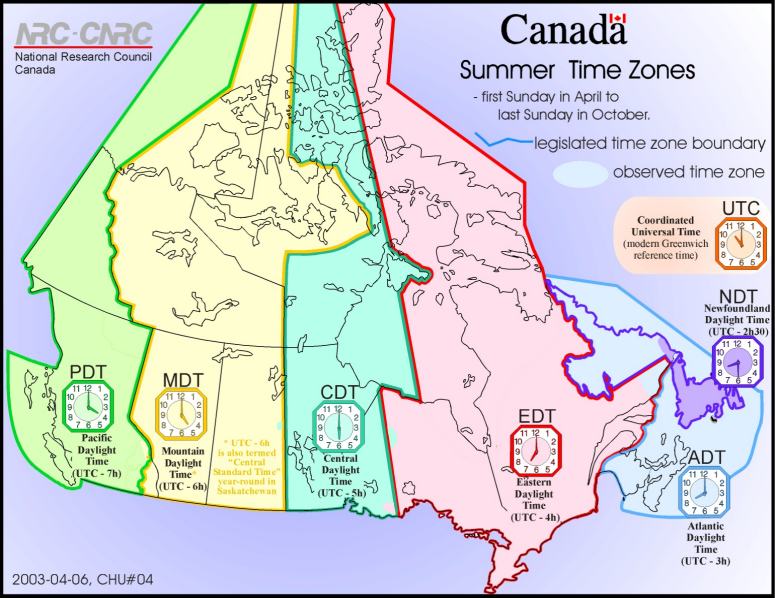 If the Time is….Then it is….1:45 p.m. Mississauga, On                                   Victoria, BC1:30 a.m. Halifax, NS                               Yellowknife, NWT4:00 p.m. in Edmonton, AB                               Thunder Bay, ON1:05 a.m. Montreal, QC                                St. John’s, NFLD.6:00 p.m. St. John’s, NFL                                Toronto, ON2:30 p.m. Fredericton, NB                                WinnipegYour flight is 4 hours long. It is 3:00 p.m. in Whitehorse, YT, what time will you arrive in Fredericton, NB?Your flight is 5.5 hours long. It is 1:00 p.m. in Victoria BC. What time will you arrive in Charlottetown PEI?Your flight is 3.5 hours. It is 7:00 a.m. in Iqaluit NU. What time will you arrive in Victoria, BC?Your flight is 2.5 hours long. It is 6:00 a.m. Toronto. What time will you arrive in Gander, Newfoundland?